P r o t o k ó ł  Nr …..z wyjazdowego posiedzenia Komisji Rozwoju Gospodarczego i Finansów oraz Komisji Oświaty, Kultury i Spraw Społecznych odbytego w dniu1 września 2018 r. w Lanckoronie.Obecni na posiedzeniu wg listy obecności. 	Proponowany porządek posiedzenia:Otwarcie i powitanie przybyłych gości. Ustalenie porządku posiedzenia.Promocja gminy- dbałość o dziedzictwo i atrakcyjność turystyczną.Ad. 1- Wspólne posiedzenie komisji z uwagi na jego szczególny charakter, otworzyła Przewodnicząca Rady Gminy Danuta Łaska. Ad. 2- Do proponowanego porządku nie zgłoszono uwag. Ad. 3- Przewodnicząca Rady Gminy Danuta Łaska scharakteryzowała  Lanckoronę, która jest siedzibą gminy. Powiedziała m.in. , że  Lanckorona położona jest w województwie małopolskim, w powiecie wadowickim. Położona jest w odległości 30 km na południe od Krakowa, na średniej wysokości 545 m n.p.m. Zabudowania i pola uprawne Lanckorony znajdują się w dolinie Skawinki, oraz na zboczach Lanckorońskiej Góry. Wieś zachowała oryginalną drewnianą zabudowę z drugiej połowy XIX wieku i przez wielu uważana jest za najpiękniejszą polską wieś. W skład gminy wchodzi pięć sołectw: Lanckorona, Izdebnik, Jastrzębia, Podchybie i Skawinki. Całkowita jej powierzchnia wynosi 40,5 km², w tym sama Lanckorona, położona na południowo-wschodnim stoku Lanckorońskiej Góry zajmuje obszar 11,8 km. Lanckorona w latach 1366-1934 posiadała prawa miejskie, które utraciła  w 1934 r. Lanckorona związana jest z konfederacją barską, którą wielu historyków uważa za pierwsze polskie narodowe powstanie. W tym roku obchodzimy nie tylko 100. rodzyskania niepodległości, ale i 250. Rocznicę wspomnianej konfederacji, której świadkiem był wybudowany na Górze Lanckorońskiej zamek.	Następnie komisje udała się na Górę Lanckorońską, gdzie znajdują się ruiny zamku królewskiego. W ich skład wchodzą fragmenty ścian i wież oraz zarys dawnej fosy. Zbudował go w XIV wieku w stylu gotyckim Kazimierz Wielki. Wzniesiony na planie prostokąta posiadał cylindryczną wieżę. Do 1768 roku przechodził przez ręce starostów niegrodowych, Lanckorońskich, Jordanów i Wolskich, w latach 1590-1667 Zebrzydowskich, potem Czartoryskich. W 1655 roku został zajęty przez Szwedów. W latach 1768-1772 w rękach konfederatów barskich pod dowództwem M. A. Beniowskiego. 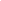 Ruiny zamku mają się stać jedną z atrakcji przyciągających do Lanckorony turystów. Zamek zostanie częściowo nadbudowany. Wokół powstaną alejki do spacerowania, ławeczki i liczne punkty widokowe. 	Po pieszych wędrówkach komisje odpoczęły na ławeczkach lanckorońskiego rynku, w otoczeniu zabytkowych, drewnianych domów. Stromy rynek, z którego pod kątem prostym odchodzą malownicze uliczki, pamięta XIX-wieczną odbudowę.  W dolnej części rynku jest muzeum regionalne oraz sklep, w którym można kupić lokalne miody, dżemy, wyroby ceramiczne i koronkowe. Przyjazna atmosfera Lanckorony od lat przyciąga znanych artystów. Aktor teatralny i filmowy Wojciech Pszoniak był pod tak wielkim wrażeniem urokliwej wsi, że postanowił zbudować w niej dom. Również reżyser Andrzej Wajda oraz aktorzy Adam Hanuszkiewicz, Jerzy Radziwiłowicz i Jerzy Trela nie oparli się urokowi miejsca. O Lanckoronie śpiewał nawet Marek Grechuta. Lanckorona wydaje się wspaniałym przykładem wykorzystania walorów historycznych i regionalnych do promocji miejscowości, która otwiera szansę miejscowej ludności na pracę w branży turystycznej.	Z uwagi na wyczerpanie porządku posiedzenia Przewodnicząca zamknęła posiedzenie wspólnych komisji.Protokółowała:                                                 Przewodnicząca Rady Gminy  B. Sarniak                                                                    Danuta Łaska